                  Trunch Parish Council 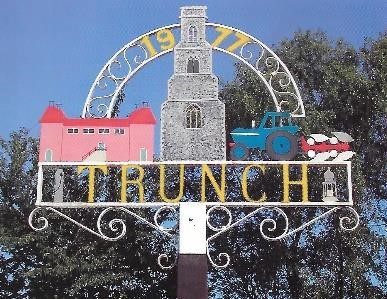 	                                    	 	 	 	 	 	 	2023 To all Members of the Council You are hereby summoned to attend the Annual Parish Meeting followed by an Ordinary Full Council Meeting of the Trunch Parish Council to be held on 4th   October 2023 at the Methodist Church at 7.30pm we will need all Councillors to attend for the purpose of transacting the following business.  AGENDAAPOLOGIES FOR ABSENCE DECLARATIONS OF INTEREST AND REQUESTS FOR DISPENSATIONS MINUTES OF THE MEETINGS HELD ON 6th September 2023 and MATTERS ARISING. 4.   COUNTY AND DISTRICT COUNCILLORS REPORT  4.1 County Councillors report         4.2 District Councillors report  5.  PUBLIC PARTICIPATION 6.  FINANCE MATTERS 6.1 To agree the cheques for payment.       6.2 To agree any late Invoice payment requests  Monthly figures for August 20237.   HIGHWAYS  7.1 Highways Inspection  7.2 To receive any other Highways matters and agree action 8  PLAYING FIELD 8.1 Cost to replace the Wobbly Bridge and agree actions - Clerk to update8.2 To arrange for Tree works – Clerk to update 8.3 To receive other playing field matters and agree actions. 9 PLANNING 9.1To receive update on Planning Applications and agree actions: To ratify the decision on the following application due to time constraints – PF/23/1531 Mayfield, Trunch Road – PC objected to the application.       9.2 To receive any other Planning matters and agree actions.FOOTPATHS  10.1  Southrepps Path – Clerk to update – no update      10.2 To receive footpath matters and agree action 11TASK AND FINISH GROUP Allotments – Report and recommendations 12.  PARISH MATTERS 12.1 Parish Meeting – Adoption of proposed format and dates12.2 To produce and then to adopt a PC communications framework - Adoption of proposed plan and actions with budget implications 12.3 Discussion on various Grants for consideration. 12.4 Community Speed watch – Cllr R Miles to provide an update12.5 Speeding in villages – update from meeting with D Baker MP 12.6 Parish Meeting to discuss the views of the village.12.7 Dates of Full parish meetings – Clerk to update.12.8 Discussion on a vice chair 12.9 Neighbourhood plans – discussion on are we going to produce one12.10 Welcome pack – to discuss how to take this forward12.11 Other Parish Matters – Policy timetable13  NORFOLK ALC – WELLBEING INITATIVE 13.1 Update to be given14 CORRESPONDENCE	       14.1 Norfolk ALC Bulletin  14.2 Correspondence – none Next Meeting 4th October 2023 at 7.30pm Methodist Church                      1st November 2023 at 7.30 Methodist Church                      6th December 2023 at 7.30 at Methodist Church